Nom, prénom, n° : _______________________________________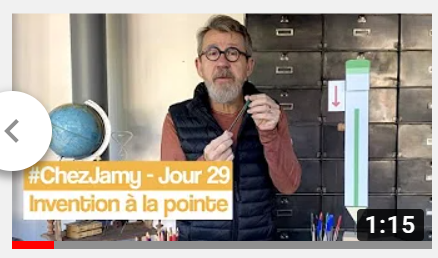 Savez-vous à quoi sert le petit trou du stylo Bic ?Jamy, jour 291. Quand et par qui a été inventé le stylo à bille ?_________________________________________________________________2. A quoi sert le petit trou situé sur le côté du Bic ?_________________________________________________________________3. Quand la __________ située à ____________ du stylo __________ sur le papier, elle ______________ de l’encre. Et pour laisser sa ____________ en continu, elle doit ____________ en permanence. 4. Que se passerait-il si le stylo était hermétiquement fermé ?__________________________________________________________________________________________________________________________________5. Choisis la bonne réponse.O L’air qui pénètre à l’intérieur du stylo permet une pression plus forte à l’intérieur qu’à l’extérieur. C’est cette pression qui agit sur la colonne d’encre et la pousse jusqu’à la bille.O L’air qui pénètre à l’intérieur du stylo permet d’aérer l’encre et ainsi elle enrobe mieux la bille du Bic.O L’air qui pénètre à l’intérieur du stylo permet une pression identique à l’intérieur et à l’extérieur. C’est la pression atmosphérique qui agit sur la colonne d’encre et la pousse jusqu’à la bille. 